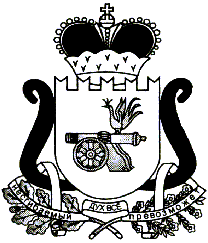 АДМИНИСТРАЦИЯ   МУНИЦИПАЛЬНОГО ОБРАЗОВАНИЯ«ЕЛЬНИНСКИЙ  РАЙОН» СМОЛЕНСКОЙ ОБЛАСТИП О С Т А Н О В Л Е Н И Е от  _____________2021  № ______г. ЕльняОб утверждении административного регламента по предоставлению муниципальной услуги «Прием заявлений, постановка на учет и зачисление детей в образовательные учреждения, реализующие основную образовательную программу дошкольного образования (детские сады)» В соответствии с Порядком разработки и утверждения административных регламентов предоставления муниципальных услуг Администрацией муниципального образования «Ельнинский район» Смоленской области, утвержденным постановлением Администрации муниципального образования «Ельнинский район» Смоленской области от 15.07.2019 № 433 «Об утверждении Порядка разработки и утверждения административных регламентов предоставления муниципальных услуг  Администрацией муниципального образования «Ельнинский район» Смоленской области»,  Администрация муниципального образования «Ельнинский район» Смоленской областип о с т а н о в л я е т:              1. Утвердить административный регламент предоставления   Администрацией муниципального образования «Ельнинский район» Смоленской области муниципальной услуги «Прием заявлений, постановка на учет и зачисление детей в образовательные учреждения, реализующие основную образовательную программу дошкольного образования (детские сады)».              2. Отделу образования Администрации муниципального образования «Ельнинский район» Смоленской области  обеспечить исполнение вышеуказанного административного регламента.    3. Административный регламент «Прием заявлений, постановка на учет и зачисление детей в образовательные учреждения, реализующие основную образовательную программу дошкольного образования (детские сады)», утвержденный постановлением Администрации муниципального образования  «Ельнинский район» Смоленской области от 24.03.2017 № 279 «Об утверждении  административного регламента в новой редакции» признать утратившим силу.4. Контроль за исполнением настоящего постановления возложить на заместителя Главы муниципального образования «Ельнинский район» Смоленской области М.А. Пысина.Глава муниципального образования «Ельнинский район» Смоленской области 				Н.Д. МищенковОтп.1 экз. – в делоРазослать: пр., отд. образ.– 2 экз., сект. инф. раб. Исп. Е.П. Николаенковател. 4-17-56Разработчик:Н.А. Росляковател. 4-13-67Визы:Н.С. Бояркина     _____________«___»______ 2021 г.М.А. Пысин        _____________«___»______ 2021 г.О.И. Новикова  _____________«___»______ 2021 г.